计价格〔2003〕392号国家计委、财政部关于同意调整内地公安机关对外国人签证收费标准的复函公安部、外交部：公安部《关于调整外国人签证收费标准的函》(公境［2002］375号)收悉。经研究，现函复如下：一、为维护我国对外国人签证收费的统一性，同意内地公安机关对外国人签证收费标准参照外交部核定的外交部驻香港、澳门特别行政区公署对外国人的签证收费标准（详见附件一、附件二、附件三）执行。二、今后，外交部按照原国家物价局、财政部《关于发布外交部行政事业性收费项目及标准的通知》(［1992］价费字198号）的规定，调整外交部驻香港、澳门特别行政区公署对外国人签证收费标准，应及时通知公安部，并抄送国家计委、财政部。国家计委、财政部和公安部不再另行制定内地公安机关对外国人签证收费标准。附件：一、非对等国家签证人民币收费标准二、非对等国家签证外币收费标准三、按国别对等收费的国家及收费标准附件一：非对等国家签证人民币收费标准附件二：非对等国家签证外币收费标准注：以港币收费标准为准，其它币种根据汇率变化，随港币收费标准的变动而变动附件三：按国别对等收费的国家及收费标准＊中哈于96年达成对等收取签证费协议：一年多次100美元，两年多次200美元，团签每人20美元，过境签证25美元。国家发展计划委员会财政部文件收费类别收费标准（元）零次、一次签证160二次签证235签证延期160半年多次（含半年）签证425一年（含一年）至五年（含五年）多次签证635签证停留期延期160一次团体签证每人130二次团体签证每人170团体签证分离160改变签证种类160增加、减少携行人160增加一次入境有效160增加二次入境有效235一次签证二次签证半年（含半年）多次签证一年（含一年）至五年（含五年）多次签证一次团体签证每人二次团体签证每人美元203050751520欧元203060902025澳大利亚元35551001503040加拿大元3045801202530日元2500380068001020020002700英镑132035531015新加坡元3550901403040港币150220400600120160国家一次签证二次签证半年多次一至五年多次签证备注哈萨克斯坦*400/420/50590/630/70790/8401190/1260港币/人民币/美元乌兹别克400/420/50590/630/70790/840/901190/1260港币/人民币/美元亚美尼亚400/420/50590/630/80790/840/1001190/1260/150港币/人民币/美元埃塞俄比亚550/580820/8701090/11601640/1740港币/人民币安哥拉400/420590/630790/8401190/1260港币/人民币厄立特里亚430/460650/690870/9201300/1380港币/人民币加蓬410/430610/645810/8601220/1290港币/人民币喀麦隆410/430610/645810/8601220/1290港币/人民币白俄罗斯470/500/60710/750/90940/1000/1201420/1500/180港币/人民币/美元俄罗斯400/420/50590/630/75790/840/1001190/1260/150港币/人民币/美元摩尔多瓦400/420590/630790/8401190/1260港币/人民币乌克兰400/420/50590/630/80790/840/1001190/1260港币/人民币/美元巴西490/520720/760990/10451470/1560港币/人民币墨西哥430/450640/675850/9001270/1350港币/人民币厄瓜多尔400/420590/630790/8401190/1260港币/人民币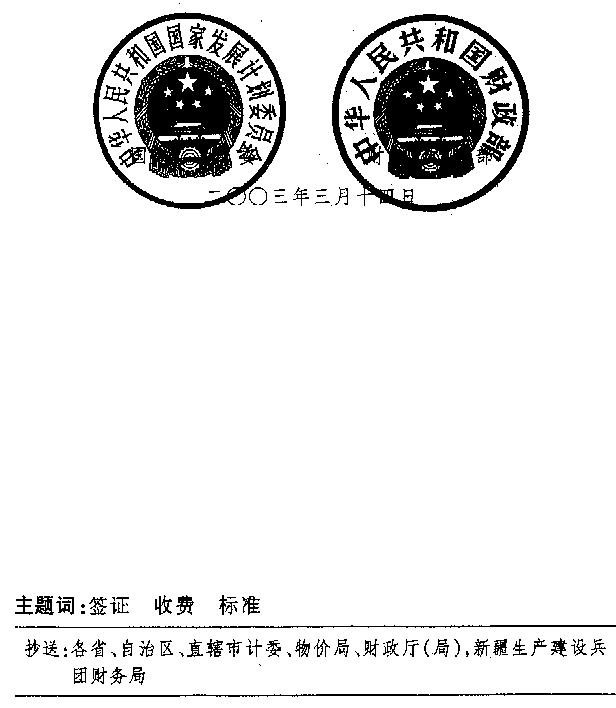 